Aluno:										No. USP:Aluno:										No. USP:Objetivo: Observação de tolerância nas medidas de resistências. Apresentação da escala de cores para resistores. Medição de resistência através de ohmímetro.OBS: Para o uso correto do multímetro analógico, ver manual do equipamento (Minipa ET-3021).PRÁTICA LABORATORIAL 01Faça a leitura de cada resistor, presente na bancada, e anote na Tabela 1 o valor nominal, tolerância e a potência dissipada.Tabela 1Meça, com a ajuda do ohmímetro, o valor de cada resistor presente na bancada. Para o ohmímetro analógico, coloque a chave seletora de escala em todas as posições, escolhendo uma escala de melhor conveniência para leitura e não se esquecendo de ajustar o zero. Registre o valor lido na coluna valor medido, bem como a escala utilizada na coluna posição na escala. Leia para cada resistor a tolerância. Tabela 23) Compare os valores medidos (Vm) com os valores nominais (Vn). Calcule o desvio percentual do valor do resistor e registre-o na Tabela 2. (%)4) Determinar a sequência de cores para os resistores disponíveis no quadro abaixo:Questão:As tolerâncias das resistências ficaram dentro do esperado? Por quê?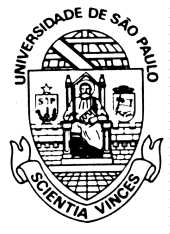 SEL0441 - LABORATÓRIO DE MEDIDAS E CIRCUITOS ELÉTRICOSProfa. Dra. Ana Carolina Canoas Asadaaccanoas@gmail.com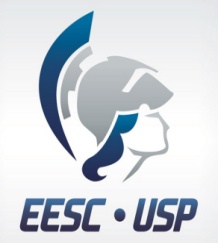 ResistorValor NominalTolerânciaPotência (W)R1R2R3R4R5Valor medido(Ohmímetro digital)∆RValor medido(Ohmímetro analógico)Posição na Escala∆R10 kΩ ± 5 %:390 kΩ ± 10 %:5,6 Ω ± 2 %:710 Ω ± 1 %:0,82 Ω ± 2 %:8,2 Ω ± 1 %: